23  сентября 2022  года  на территории города совместно с  ГЮП ОП г.Балхаш   проведено  оперативно-профилактическое мероприятие “Дети в ночном городе”. Цель – выявление фактов нарушений прав детей, эксплуатации детского труда, предупреждение детской безнадзорности и беспризорности, в том числе направленного на выявление несовершеннолетних в развлекательных заведениях и вне жилища в вечернее и ночное время суток. 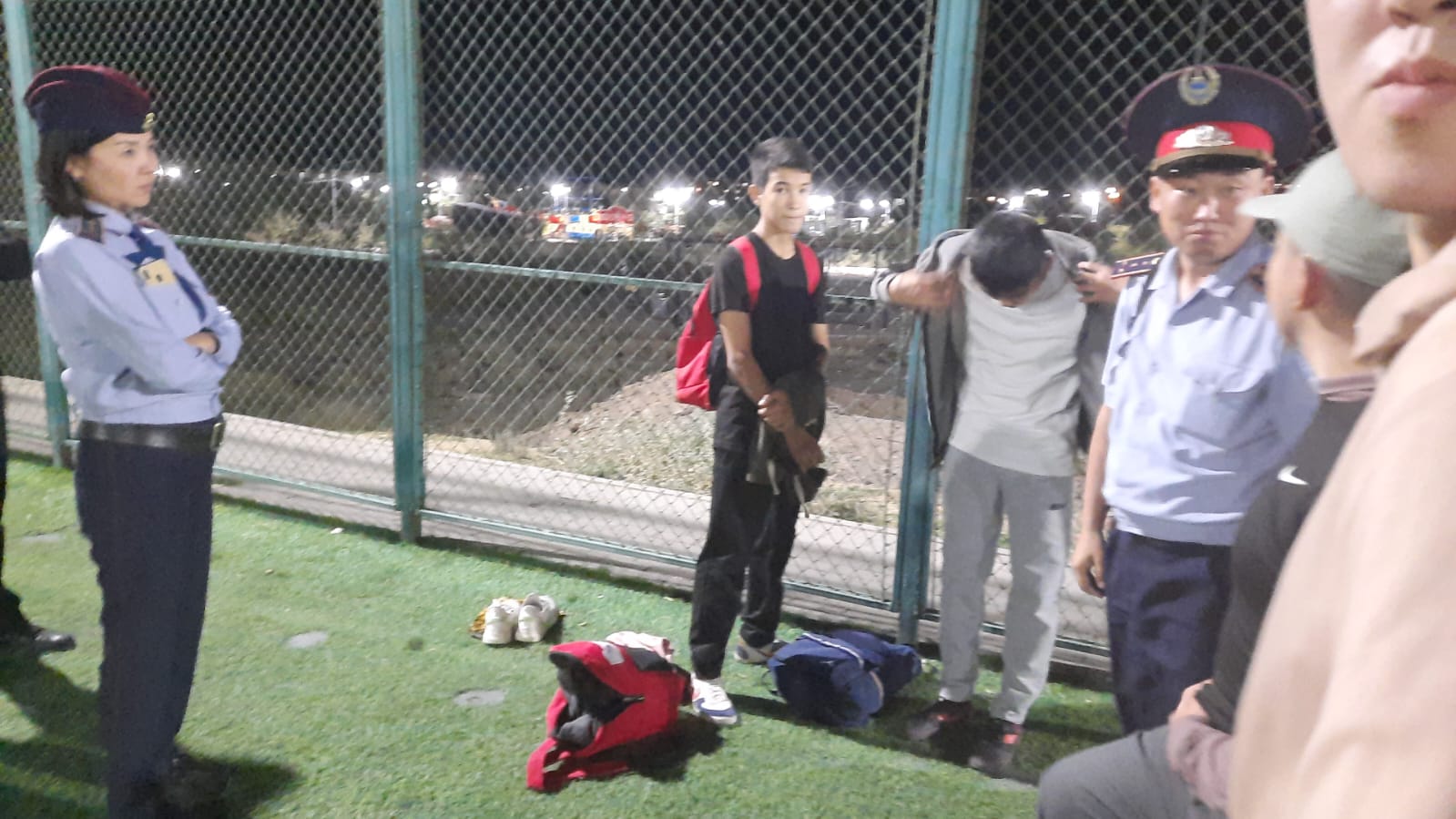 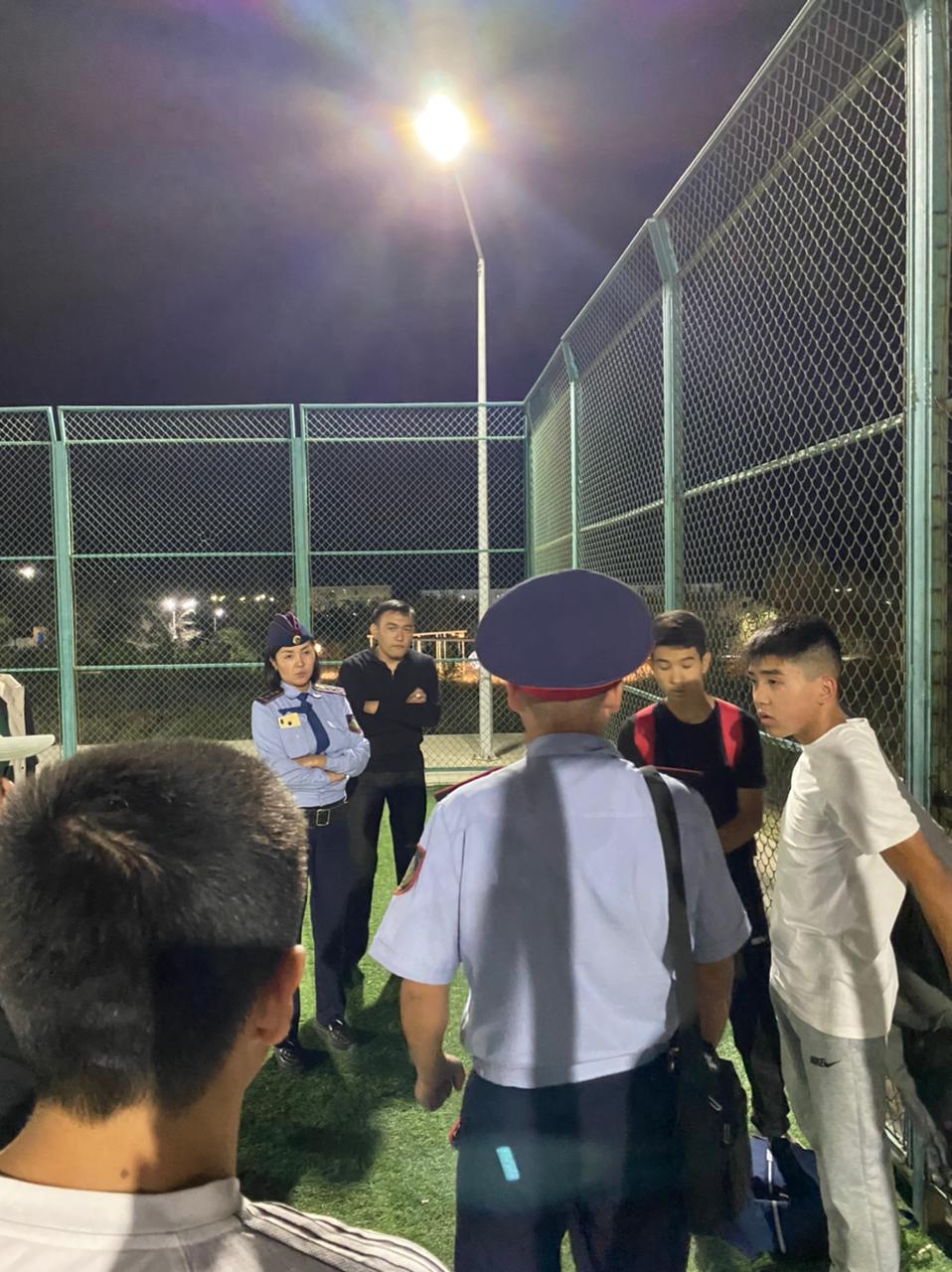 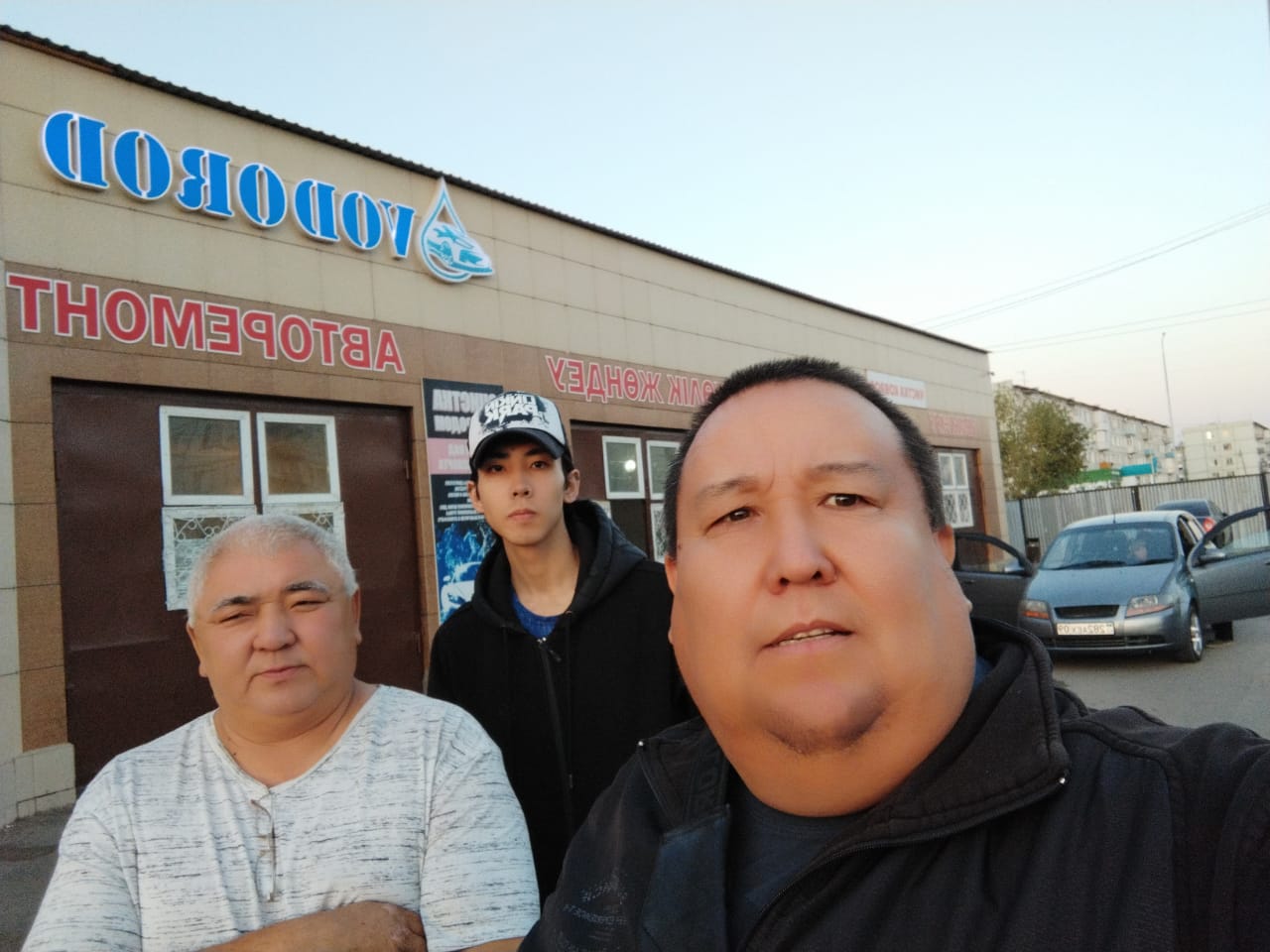 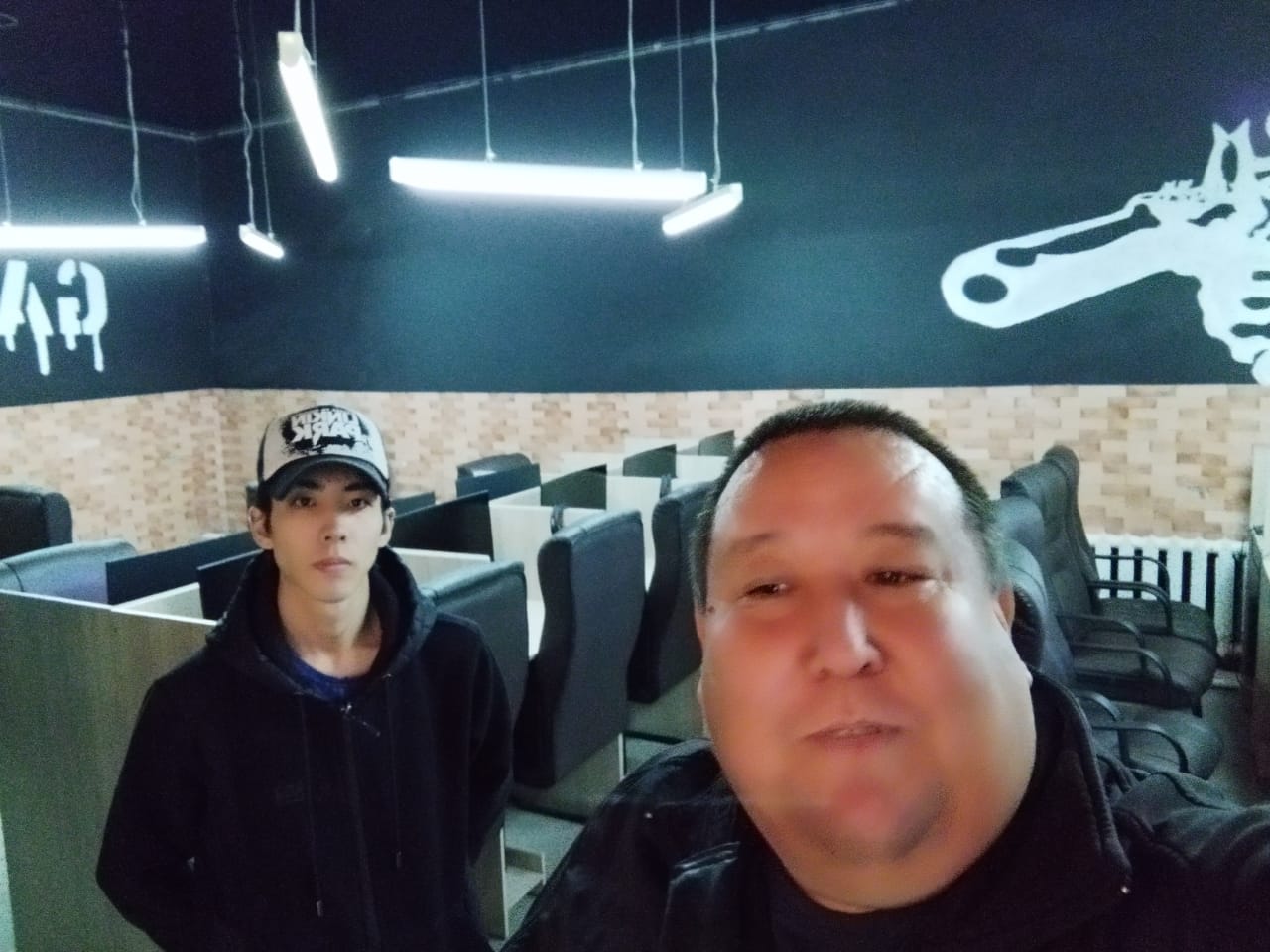 